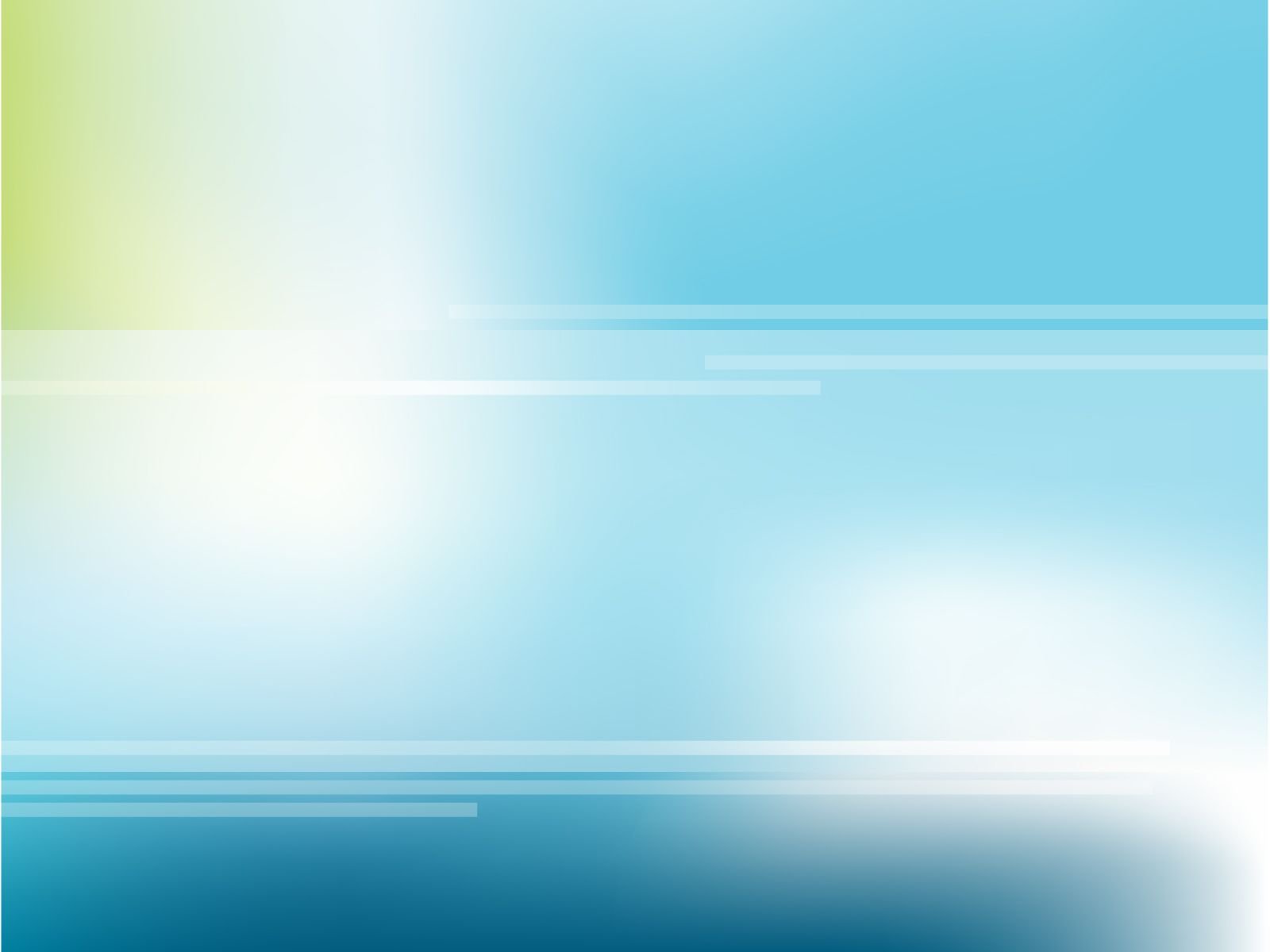 ЗВІТдиректора Клеванського професійного ліцеюБориса ПАНЧУКАза період  роботи з 2016 р. до 2021 р.1. ВСТУПЗвітуючи про діяльність за період контракту з 2016 року по даний час хочу звернути увагу на деякі питання організації освітнього процесу, модернізації та зміцнення матеріально-технічної бази для підготовки кваліфікованих робітників та висвітлити певні підсумки нашої спільної діяльності за цей час.Як директор у своїй діяльності керуюсь законами України «Про освіту», «Про професійно (професійно-технічну) освіту», Колективним договором, умовами контракту, Статутом ліцею, правилами внутрішнього трудового розпорядку, посадовими обов’язками, іншими нормативними актами, що регламентують роботу професійного (професійно-технічного) навчального закладу.Робота колективу за звітний (2016-2021) період була спрямована на забезпечення рівного доступу до якісної освіти, а саме на створення доступного освітнього середовища (навчання компетенціям, видам робіт, навчання дорослого населення), безперервність освіти, соціального захисту учасників навчально-виховного процесу, наближення змісту навчально-виробничого процесу до сучасних технологій виробництва, на відповідність вимог роботодавців до підготовки кваліфікованих робітників.Плануючи роботу, я усвідомлював, що при прогнозуванні розвитку закладу особливу роль відіграє нова система взаємодії ЗП(ПТО) із роботодавцями та іншими суб’єктами соціального партнерства. Виконання програми розвитку закладу освіти та результати інноваційної діяльності.Пріоритетними напрямками розвитку закладу було визначено:забезпечення реалізації заходів щодо впровадження нових стандартів професійної (професійно-технічної) та загальної середньої освіти;оновлення змісту навчально-виробничого процесу;підвищення якості підготовки робітничих кадрів за високими кваліфікаційними розрядами;оновлення, модернізація, зміцнення навчально-матеріальної бази ліцею;розвиток існуючого та створення нових навчально- практичних центрів;формування інформаційного поля про інновації в освіті та застосування їх педагогами у навчальний процес;сприяння створенню умов для професійного зростання здобувачів освіти впровадженням професійної спрямованості предметів загальноосвітньої підготовки в умовах оновлення освітніх процесів;організація участі у грантових програмах;формування, підтримка та методичний супровід учнівського самоврядування та молодіжних громадських організацій.В результаті співпраці всього педагогічного колективу постійно здійснюється моніторинг ринку праці регіону, організовуються і проводяться засідання круглих столів із роботодавцями, аналізуються результати працевлаштування випускників ліцею. Враховуючи те, що з усіх освітніх галузей максимально інтегрованою у виробництво є професійна освіта, без тісної, всебічної взаємодії з соціальними партнерами, досягти результату в підготовці кваліфікованих робітників, які б відповідали вимогам ринку праці на сьогоднішній день важко. Існуючі технології підготовки, матеріально-технічна база, кадровий потенціал не повною мірою задовольняють вимоги роботодавця, через не дуже високий рівень професійної компетенції випускників. Це ще раз підкреслює необхідність йти в ногу з часом і працювати на випередження та розвиток діючих і створення нових сучасних навчально-практичних центрів на базі ліцею.З метою реалізації пріоритетних напрямків розвитку професійної (професійно-технічної) освіти та запровадженням в освітній процес сучасних виробничих технологій колективом ліцею. Результатом є навчально-практичний центр з підготовки пекарів.Колектив ліцею працював і продовжує працювати над оновленням змісту, форм, методів і засобів навчання шляхом впровадження в освітній процес сучасних матеріалів та виробничих технологій, підвищення якісного рівня кадрового потенціалу через організацію системного підвищення кваліфікації педагогічних працівників.Зміни в суспільстві суттєво впливають на розвиток освіти, потребують інших інноваційних підходів до навчання й виховання учнів. За таких обставин діяльність навчального закладу не може бути традиційною, завжди передбачуваною, чітко регламентованою. Вона потребує інновацій. Діяльність навчального закладу в підготовці конкурентоспроможних робітників спрямована не стільки на зростання кількісних показників, скільки на збагачення змісту освіти. Це відбувається шляхом упровадження компетентнісного підходу в навчально-виховному процесі, мета якого –орієнтація випускника на підготовку до сучасного життя, формування у молоді здатності до самореалізації, реалізації творчого потенціалу та досягнення особистого успіху.Сьогодні в навчальному закладі проліцензовано і здійснюється підготовка кваліфікованих робітників за наступними професіями:Слюсар з ремонту колісних транспортних засобів. Водій автотранспортних засобів категорії «В», «С»;Кухар. Кондитер;Кухар. Пекар;Тракторист-машиніст с/г виробництва. Слюсар з ремонту с/г машин та устаткування. Водій автотранспортних засобів категорії «С»;Електромонтер з ремонту та обслуговування електроустаткування. Водій автотранспортних засобів категорії «В», «С».2. ФОРМУВАННЯ КОНТИНГЕНТУ УЧНІВ.Формування контингенту учнів в ліцеї здійснюється відповідно до обсягів державного замовлення, договорів про надання освітніх послуг у сфері професійно-технічної освіти між замовником робітничих кадрів та професійно-технічним навчальним закладом, наявних ліцензій та згідно з діючими Правилами прийому до Клеванського професійного ліцею.3. КАДРОВЕ ЗАБЕЗПЕЧЕННЯ.Основними напрямками діяльності дирекції в кадрових питаннях є ефективне використання потенціалу можливостей кожного працівника. Якісний склад педагогічних працівників ліцею відповідає вимогам кваліфікаційних характеристик у розділах освіти, досвіду роботи, вимог до рівня фахової підготовки та кваліфікаційних категорій.Щорічно ліцей був укомплектований кадрами у відповідності до штатного розпису, до якого своєчасно вносились зміни, пов’язані з підвищенням заробітної плати, виробничою необхідністю та змінами типових нормативів. Протягом п’яти років штатний розпис ліцею збільшився, були введені такі посади: методист, юрисконсульт, сестра медична.Станом на 01.01 відповідного року життєдіяльність ліцею забезпечувало:Станом на 01.01 було прийнято на роботу і звільнення з займаних посад:Щорічно відбувалось систематичне (100%) заповнення вакансій, а плинність не перевищувала граничного показника. Розстановка педпрацівників здійснювалася відповідно до фахової освіти. При підборі кадрів (у тому числі обслуговуючого персоналу) враховувалася фахова підготовка, особисті та колективні якості, працездатність.Рівень викладачів за кваліфікаційними категоріями та майстрів виробничого навчання за педагогічними званнями на 01.01 по роках становив:Педпрацівники систематично підвищують фаховий рівень майстерності на курсах підвищення кваліфікації, стажуванні. В цілому колектив ліцею згуртований, спроможний виконувати державні  вимоги якісної підготовки робітничих кадрів, забезпечити комфортні умови для навчання, праці та відпочинку учнів.4. МЕТОДИЧНА РОБОТАВ ліцеї діє певна система методичної роботи, її сітка створена на педагогічно-діагностичній основі. Методична робота в закладі спрямована на розвиток творчого потенціалу, підвищення професійної майстерності педагогічних працівників. Вона організована і проводиться за колективними, груповими і індивідуальними формами.Відповідно до плану роботи щорічно проводились заплановані педагогічні ради, навчально-практичні семінари, інструктивно-методичні наради, педагогічні читання.Відповідно до регламенту роботи, систематично проводились засідання методичної ради та методичних комісій.Викладачами Редчиць О.О., Кондратюк Т.Р. розроблені і надруковані розробки уроків, які схвалені і рекомендовані для використання навчально-методичним центром.Завдяки ініціативі педагогічних працівників Кондратюк Т.Р., Кіткайло Н.П., Редчиць О.О., Петровець Ю.В., Кривошеєвої І.Д. очолювані ними методичні комісії провели заплановані заходи, предметні тижні, декади професійної майстерності. Організовано наставництво, взаємовідвідування уроків. Членами методичних комісій вивчався передовий педагогічний досвід, нові педагогічні та сучасні виробничі технології, розроблялися комплекси методичного і дидактичного забезпечення навчання, аналізувався стан і результати навчання і виховання учнів.Творчі напрацювання педагогічних працівників Кондратюк Т.Р., Кіткайло Н.П., Редчиць О.О., Полюх А.Б., Харкевич Б.Ю., Стецюк О.С., Кривошеєвої І.Д. та Петровської Н.В.  були опубліковані у збірниках матеріалів Всеукраїнської науково-практичної конференції, Методичному віснику, національній освітній спільноті «Всеосвіта».Щорічно проводилась курсова перепідготовка, стажування, атестація педпрацівників, наслідками якої є:Відповідно до плану роботи закладу здійснюється контроль  за станом освітнього процесу. Заступниками директора, методистом систематично перевіряється підготовка до занять, стан викладання предметів, ведення плануючої документації, впровадження інноваційних педагогічних та сучасних фахових технологій. 5. ДОТРИМАННЯ ЛІЦЕНЗІЙНИХ УМОВ НАДАННЯ ОСВІТНІХ ПОСЛУГУ квітні 2021 року проведено атестаційну експертизу Клеванського професійного ліцею за професіями: «Тракторист-машиніст сільськогосподарського виробництва (категорії «А1», «А2», «В1», «В2», «В3»). Слюсар з ремонту сільськогосподарських машин та устаткування. Водій автотранспортних засобів (категорії «С»)»; «Слюсар з ремонту колісних транспортних засобів. Водій  автотранспортних засобів (категорії «В», «С»)»; «Електромонтер з ремонту і обслуговування електроустаткування. Водій  автотранспортних засобів (категорії «В», «С»)»; «Кухар. Кондитер»; «Кухар. Пекар».Відповідно до рішення атестаційної комісії від 09 червня 2021 року протокол №104  Клеванський професійний ліцей визнано атестованим до 09.06.2031 р. Навчальний заклад не порушує ліцензійних умов надання освітніх послуг. 6 . НАВЧАЛЬНА РОБОТАНавчальна робота у Клеванському професійному ліцеї проводиться відповідно до Законів України «Про освіту», «Про професійно-технічну освіту», «Про загальну середню освіту», Положення «Про організацію навчально-виробничого процесу у ПТНЗ», Типової базисної структури навчальних планів підготовки кваліфікованих робітників у ПТНЗ та Державних стандартів ПТО.В ліцеї затверджений розпорядок роботи, який відповідає планам роботи та розкладу занять. Розклад занять складається вчасно у відповідності  з існуючими нормами тижневого навантаження – не більше 36 академічних годин. Графік навчального процесу забезпечує виконання навчальних планів та програм, передбачає чергування теоретичного та практичного навчання, атестацію, виробничу практику, канікули.Колектив ліцею працює над вдосконаленням методики викладання предметів, використовуючи різні форми і методи проведення уроків, посилюється індивідуалізація, диференціація та гуманізація навчання. Зрізи знань у вигляді директорських контрольних робіт та підсумкових державних атестацій проводиться відповідно наказів директора ліцею та чинного законодавства. Результати моніторингу рівня навчальної успішності розглядається на педагогічних радах, інструктивно-методичних нарадах та засіданнях методичних комісій. Велика увага у ліцеї приділяється професійній спрямованості вивчення предметів загальноосвітнього циклу. Цьому сприяють розроблені викладачами відповідні дидактичні матеріали – з професійною спрямованістю для кожної групи. Про що свідчить рівень навчальної успішності учнів ліцею:Варто зазначити, що упродовж останніх років відбувається підвищення рівня зацікавлення учнів предметами теоретичної підготовки.Зокрема з переходом груп, що навчаються на базі повної середньої освіти, на півторарічний термін навчання помітне більш відповідальне ставлення учнів до отримання ґрунтовних знань з майбутньої професії.За п’ять років зі стін ліцею вийшло 70 учнів, що завершили успішно навчання, здобули професію та отримали диплом кваліфікованого робітника з відзнакою. У 2017 році за високі досягнення у навчанні учні були нагороджені двома золотими (Мацала Юрій та Білецький Юрій) та однією срібною медаллю (Вініславський Руслан).Впродовж 2016-2021 років учні Клеванського професійного ліцею активно брали участь у різноманітних конкурсах та олімпіадах із загальноосвітніх дисциплін.У 2016-2017 н.р.:І місце в обласному етапі  Міжнародного мовно-літературного конкурсу ім.Т.Г.Шевченка (Гоч Марія, керівник – Кондратюк Т.Р);ІІ місце у Всеукраїнському етапі  Міжнародного мовно-літературного конкурсу ім.Т.Г.Шевченка (Гоч Марія, керівник – Кондратюк Т.Р.), а також було нагороджено сертифікатом-премією голови Рівненської ОДА.;Міжнародний конкурс «Мій рідний край»: Созонюк Анастасія здобула І місце; Герасимович Роман здобув II місце; Мацала Юрій виборов «Перлину конкурсу»; Федчук Алла виборола «Перлину конкурсу»;Всеукраїнські конкурси:У 2017-2018 н.р.:І місце у обласному етапі  Міжнародного мовно-літературного конкурсу ім.Т.Г.Шевченка (Алла Федчук, керівник – Кондратюк Т.Р;І місце у Всеукраїнському етапі  Міжнародного мовно-літературного конкурсу ім.Т.Г.Шевченка (Алла Федчук, керівник – Кондратюк Т.Р;І місце в обласному етапі Міжнародного конкурсу знавців української мови ім. Петра Яцика (Анна Кардаш, керівник – Кондратюк Т.Р);Міжнародний конкурс «Мій рідний край»: Винарська Марія здобула І місце; Федчук Алла здобула II місце;Всеукраїнські конкурси:У 2018-2019 н.р.:І місце у обласному етапі ІV Міжнародного мовно-літературного конкурсу ім.Т.Г.Шевченка– Федчук Алла (керівник Кондратюк Т.Р.);ІІ місце у Всеукраїнському етапі ІV Міжнародного мовно-літературного конкурсу ім.Т.Г.Шевченка – Федчук Алла (керівник Кондратюк Т.Р.);ІІ місце в обласному етапі Міжнародного знавців української мови ім.Петра Яцика (Тачинська Леся)У Міжнародному конкурсі «Мій рідний край» (науковий керівник Кондратюк Т.Р.) учні ліцею здобули:«Перлини конкурсу» - Стафійчук Тетяна;І місце – Нездюр Вікторія ;У 2019-2020 н.р.:І місце в обласному етапі Міжнародного конкурсу знавців української мови ім.Петра Яцика -Тачинська Леся;І місце в обласному етапі Міжнародного мовно-літературного конкурсу ім.Т.Г. Шевченката - Гецко Богдана-Марія;Всеукраїнські конкурси:У 2020-2021н.р.:Сертифікат-відзнака у Міжнародному конкурсі  знавців української мови ім.Петра Яцика (Богдана Палічук);ІІ місце у Міжнародному конкурсі «Мій рідний край» (Вікторія Нездюр, науковий керівник Кондратюк Т.Р.);Всеукраїнські конкурси:В 2016-2021 н.р. приймали участь в олімпіадах національної освітньої спільноти «Всеосвіти» та були нагороджені дипломами за високі досягнення.Окрім загальноосвітньої підготовки, учні ліцею також брали участь в конкурсах професійної майстерності, за результатами яких зайняли наступні місця:Мазяр Олег, ІІІ місце у ІІ етапі Всеукраїнського конкурсу  професійної майстерності  серед учнів закладів професійної (професійно-технічної) освіти за професією «Тракторист-машиніст сільськогосподарського виробництва»Олещук Артур, 4 місце та диплом учасника у ІІ етапі Всеукраїнського конкурсу  професійної майстерності  серед учнів закладів професійної (професійно-технічної) освіти за професією «Електромонтер з ремонту і обслуговування електроустакування»Ліціюк Олена, 5 місце у ІІ етапі Всеукраїнського конкурсу  професійної майстерності  серед учнів закладів професійної (професійно-технічної) освіти за професією «Кондитер»Шевчук Іванна, 6 місце у ІІ етапі Всеукраїнського конкурсу  професійної майстерності  серед учнів закладів професійної (професійно-технічної) освіти за професією «Кухар»7. ВИРОБНИЧА РОБОТА Клеванський професійний ліцей проводить систематичну роботу для забезпечення випускників робочими місцями. Для цього укладаються трьохсторонні угоди між роботодавцями, учнями (їхніми батьками) та навчальним закладом. Зокрема укладені договори про співпрацю з таким підприємствами регіону:Фермерське господарство «Розквіт»ПП Ціпак Ю.А.ТОВ «Нік-транс»ПП Попласька С.В.ПП  Коцюбайло О.А.Агрохолдинг «Зоря»ПП «Злагода»ДП «Клеванське лісове господарство»КП «Клеванькомунсервіс»ПСП «Шпанівське»ПП «Мінераліз»ТОВ «Світовід»ПП Вільшинський С.В.ПП Камінська Л.А.ПП «Агроморавія»ТзОВ «Агроенергія»ПП Піддубняк В.В.ТОВ «Пром-енерго консалтинг»ПП «Деденс Агро»ТОВ «Хлібодар»Сучасний роботодавець хоче працювати з висококваліфікованими спеціалістами, які мають міцні знання, навички та досвід роботи із сучасною технікою та технологіями, тому майже 100% випускників працевлаштовуються.Окрім працевлаштування випускники Клеванського професійного ліцею можуть продовжити навчання у вищих навчальних закладах ІІ-ІV рівнів акредитації. Для цього ми співпрацюємо із наступними вищими навчальними закладами:Мирогощанський аграрний коледж, Рівненський коледж економіки та бізнесу, Львівський державний коледж харчової і переробної промисловості, Фаховий коледж технологій, бізнесу та права ВНУ імені Лесі Українки, Луцький національний технічний університетЗа останні пʼять років навчання у вищих навчальних закладах продовжили 40 випускників Клеванського професійного ліцею8. ВИХОВНА РОБОТАОрганізація навчально-виховної діяльності навчального закладу здійснюється за Примірним положенням про організацію і проведення виховної роботи у професійно-технічних навчальних закладах Міністерства освіти і науки (наказ МОН України від 16.04.2002р. № 257), Концепцією виховання дітей та молоді у національній системі освіти, Концепцією національно-патріотичного виховання дітей і молоді, (наказ МОН № 641 від 16.06.15 року) та Методичними рекомендаціями щодо організації та проведення виховної роботи в професійно-технічному закладі, річних планів роботи та інших нормативно-правових документів.Заплановані заходи проводилися в повному обсязі за винятком тих, що були заплановані на друге півріччя 2019-2020 навчального року.Пріоритетними напрямками і надалі залишалися національне, патріотичне виховання учнів, підвищення рівня їх культури, а також діяльність, направлена на протидію булінгу, безпеці в Інтернеті та іншим проявам девіантної поведінки. Враховуючи вимоги сьогодення до підготовки кваліфікованих робітників виховну роботу в професійному ліцеї здійснюють дирекція, викладачі, майстри виробничого навчання, вихователі, керівник фізвиховання, практичний психолог, керівники гуртків, бібліотекар, вихователі гуртожитку, медичні працівники, органи учнівського самоврядування.Однією з найбільших поширених форм виховної роботи є виховні години. Тематику їх розробляє класний спільно з майстром виробничого навчання відповідно до річного плану виховної роботи. Ці години проводяться згідно з графіком один раз на тиждень в кожній навчальній групі. Форма проведення виховних годин обирається класним керівником чи майстром.Питання виховної спрямованості систематично заслуховуються на засіданнях методичної комісії класних керівників та вихователів, якій належить значна роль в координації і вдосконаленні форм і методів виховної роботи.До основних завдань змісту виховної роботи входить організація соціального захисту дітей-сиріт, дітей, позбавлених батьківського піклування, осіб з їх числа та інших здобувачів освіти із числа соціально незахищенихЗа три останні навчальні роки у Клеванському професійному ліцеї здобували освіту:У Клеванському професійному ліцеї функціонує психологічна служба, проблемним питанням якої є «Соціально – психологічна адаптація учнів, корекція міжособистісних стосунків усіх учасників навчально – виховного процесу, профілактика й корекція відхилень у поведінці учнів». Щороку членами психологічної служби, зокрема практичним психологом Ольгою ГЕРАСИМЧУК спільно з керівництвом групи проводиться обстеження житлово-побутових умов проживання дітей-сиріт та дітей, позбавлених батьківського піклування. Вивчаються житлово-побутові та санітарно-гігієнічні умови проживання даних здобувачів освіти. З сім’ями проводяться бесіди щодо створення та підтримання належних умов для психологічного та фізичного виховання дітей. Всі здобувачі освіти, які мають статус дитини-сироти, забезпечені єдиними квитками.Для ефективнішої роботи і реалізації завдань, покладених на психологічну службу, у розклад за можливістю виставлялися години психолога. З метою вивчення учнів перших курсів проводиться діагностика особистості,   виявлення учнів з ознаками дезадаптації, дослідження мікроклімату в учнівському колективі,   діагностика раннього узалежнення особистості підлітків та особливостей міжособистісних стосунків.Стосовно корекційно-відновлювальної та розвивальної роботи, то особлива увага приділяється учням з ознаками дезадаптації, дітям-сиротам та дітям, позбавлених батьківського піклування , правопорушникам. Ця робота включає в себе бесіди, використання методик арт-терапії, зокрема техніку мета-арт карт, техніку «Горщики», техніку ізотерапії.Профілактична робота проводиться як з окремими учнями, так із навчальними групами та членами педагогічного колективу. Учням демонструються профілактичні фільми на теми ВІЛ-СНІДу, наркоманії, тютюнопаління, торгівлі людьми. Практичним психологом проводяться виступи перед навчальними групами на теми пропаганди здорового способу життя, культури взаємовідносин з оточуючими, толерантного відношення до оточуючих та довкілля,  сімейних цінностей та ціннісного ставлення до власного життя.Питання ціннісного ставлення особистості до суспільства і держави, історичних, культурних і духовних надбань рідного краю розглядаються на виховних заходах як загальноліцейного, так і погрупного масштабу: до Дня Знань, Дня працівників освіти, Дня Захисника України, Дня Гідності та Свободи, Дня пам’яті жертв Голодоморів, виховні години «Символи незалежної України», «Створення УПА», «Річниця Акту злуки», «Ми пам'ятаємо героїв Крут», до Дня памʼяті Героїв Небесної Сотні, реквієм до Чорнобильської трагедії, Дня пам’яті та примирення, Дня Конституції України, заходи до Дня Незалежності  та інші.Значна увага приділяється вихованню почуття патріотизму та готовності відстоювати суверенітет держави. Щорічно у навчальному закладі проводяться зустрічі із воїнами АТО та ООС, відкриті семінари та відеолекторії «Моя країна - Україна», до Дня памʼяті та примирення організовується урочиста хода та покладання гірлянди памʼяті до Памʼятника Невідомому солдату. Окрім розʼяснювальної роботи, дуже активно продиться волонтерська діяльність – у 2016-2021 роках учнівським та педагогічним колективами було зібрано кошти (18450 грн), закуплено продукти та виготовлено консервацію для бійців. Також у 2020 році учнівським самоврядуванням було організовано, зібрано та передано теплі речі для вихованців дитячого будинку «Центр опіки» м.Маріуполь.Важливе місце для майбутніх робітників відіграє ціннісне ставлення особистості до праці, в рамках якого організовуються виставки кращих виробів, виготовлених учнями у гуртках технічної творчості і під час виробничого навчання та виробничої практики. Традиційними стали «ярмарки професій» з участю районного центру зайнятості та керівників провідних підприємств регіону.Педагогічні працівники в центрі уваги тримають ціннісне ставлення особистості до мистецтва. Цьому сприяє залучення широкого кола учасників до підготовки вечорів відпочинку, концертні програми та номери художньої самодіяльності, організована для учнів дискотека. У період карантинних обмежень заходи у навчальному закладі відбуваються або в межах однієї навчальної групи, або ж дистанційно, без залучення глядачів.Здоровий спосіб життя в учнів формується на уроках фізичної культури і під час проведення позаурочних заходів. Спортивно-масові заходи та змагання проводяться згідно календаря змагань та наказів директора. Уроки фізичної культури проводяться на спортивній базі та на стадіоні ліцею. Спортивна база та обладнання дає змогу повною мірою забезпечити викладання предмету "Фізична культура".Організація та проведення заходів щодо попередження злочинності та правопорушень, протидії розповсюдження наркоманії, тютюнопаління, захворювання на СНІД здійснюється відповідно до нормативних документів. В навчальному закладі здійснюються зустрічі з працівниками правоохоронних органів, лікарями, працівниками молодіжних громадських організацій, служби у справах дітей.З  метою  виховання  правової культури  в учнів  проводиться  широка роз'яснювальна робота щодо вивчення основних положень нормативних норм, які гарантують право особи, родини, нації. Практична реалізація цих норм у повсякденному житті сприяє появі в учнів почуття захищеності. З-поміж щорічних заходів правового спрямування слід виділити «Правничі ігри», організовані та проведені спільно з Рівненським РВП Рівненського ВП ГУНП у Рівненській області, а також «Уроки справедливості», проведені суддею-спікером Дубровицького районного суду Рівненської області.Важливим фактором у вихованні майбутніх робітників соціальної відповідальності, підвищення рівня самостійності є учнівське самоврядування, в якому учні розвивають політичні навички управління громадськими справами, набувають знань, умінь і навичок в організаторських функціях. В Клеванському професійному ліцеї діє Рада учнівського самоврядування та рада учнівського гуртожитку. Раду учнівського самоврядування формують зі старост навчальних груп та активних здобувачів освіти. В структурі Ради учнівського самоврядування діють такі комісії: навчальна, культурно-масова, спортивно-масова, з питань дисципліни та порядку, прес-центр. Окремим функціональним підрозділом є Рада гуртожитку. Щорічно відбуваються дні учнівського самоврядування, де учні можуть спробувати себе в ролі викладачів та адміністрації.Одним із ключових виховних завдань та позаурочної зайнятості є широке залучення учнів до гурткової роботи, занять у секціях та молодіжних клубах.У Клеванському професійному ліцеї функціонує два тарифікованих гуртки: фольклорний (керівник Лілія ШАХМАНЦІР) та естрадного співу (керівник Ірина КУРИЛЬЧУК). На базі гуртків функціонують два колективи – «Криниченька» та «Передзвін», обом з них присвоєно почесне звання «Зразковий художній колектив». До роботи у гуртках залучається в середньому 60 здобувачів освіти. Гуртківці є активними учасниками загальноліцейних виховних заходів, конкурсів художньої та естрадної самодіяльності, місцевих дійств і свят, переможцями та призерами обласних, Всеукраїнських та Міжнародних конкурсів та фестивалів.У навчальному закладі на громадських засадах також функціонує драматичний клуб «Рідний оберіг» (керівник – викладач української мови та літератури Тамара КОНДРАТЮК). Щорічно учасники клубу радують усіх новими постановками та пʼєсами, найвідомішими з яких є «За двома зайцями» (за М.Старицьким), «Сватання на Гончарівці» (за Г.Квіткою-Основʼяненком), «Лісова пісня» (за Лесею Українкою), «В степу далекім, на Аралі»  та інші.Останні роки великої популярності серед здобувачів освіти набула робота у євроклубі «ЄвроКраїна» (керівник – викладач англійської мови Богдана ХАРКЕВИЧ). Учасники євроклубу та керівник активно проводять розʼяснювальну роботу щодо популяризації європейської культури серед молоді шляхом проведення круглих столів, флешмобів, конкурсів та інших заходів. За 2016-2021 роки здобувачі освіти Клеванського професійного ліцею брали участь у наступних фестивалях та конкурсахВажливою умовою успішного навчання та оволодіння професією є прищеплення любові до книжки та підняття читацького інтересу. Центром роботи з формування національної свідомості є бібліотека, книжковий фонд якої становить 30250 екземплярів, із них підручників загальноосвітнього циклу– 9423, професійно-технічного циклу – 3420,  художньої літератури – 7335, а також технічна література, сільськогосподарська, політична та ін – 10072 шт. За рік бібліотека в середньому обслуговує 496 читачів, з них 431 учні.Бібліотека надає постійно допомогу у проведені предметних тижнів, політичних інформацій та інших виховних заходів. Організовані постійно діючі виставки «Живе слово Кобзаря», «Історичне минуле та сучасність Клеванщини», «Державна символіка», та ілюстративно-книжкові виставки, які змінюються щомісячно. Бібліотекою систематично проводяться читацькі конференції, бібліографічні огляди, літературні вечори, цикл тематичних оглядів літератури про Клевань та Рівненщину «Стежками рідного краю».Використання  комп’ютера в  бібліотеці дає змогу забезпечити можливість доступу читачів до інформаційних ресурсів, та покращити виховання інформаційної культури.Застосовуючи мультимедійні засоби в бібліотеці проводяться різні акції, конкурси, вікторини, години спілкування, усні журнали, літературно-просвітницькі заходи, пізнавально-виховні години, години релігії, різні тематичні вечори, бібліографічні огляди, оформлені буклети рекомендованої літератури до різних знаменних дат.З надання першої медичної допомоги, профілактичного огляду, амбулаторного прийому учнів та працівників в ліцеї працює медичний пункт.Щороку в вересні – жовтні відбувається ретельний медичний огляд здобувачів освіти. Згідно медичного огляду всі учні поділяються на групи з занять з предмету «Фізична культура». Відомості про групи здоров’я вносить медичний працівник у журнал теоретичного навчання .Навчальний заклад виділяє кошти для придбання медикаментів першої невідкладної допомоги, якими комплектуються аптечки. Також медичний кабінет забезпечений анафілактичною, антирабічною укладками, укладкою першої невідкладної допомоги та на педикульоз.Велика увага приділяється контролю за медичним оглядом працівників навчального закладу. Ведуться журнали прийому, ведення генерального прибирання, диспансерного обліку учнів, перевірки санітарного стану гуртожитку, екстрених повідомлень СЕС, проведення профілактичних щеплень та з початку пандемії – температурного скринінгу працівників.Також у гуртожитку оснащено ізолятор на 5 місцьЗ метою профілактики захворювань медпрацівником проводяться щомісячні огляди учнів та профілактичні бесіди різної тематики. Активна популяризація здорового способу життя, профілактика шкідливих звичок та наркотичної залежності є одним з основних напрямків роботи медичного працівника.На території навчального закладу розміщений учнівський гуртожиток, загальною проектною потужністю – 300 місць, у якому проживають здобувачі освіти, які прибули на навчання як із нашої області, так і з інших областей та районів. Щороку покращуються умови проживання учнів в гуртожитку. Зокрема повністю замінено старі дерев`яні вікна на нові пластикові енергозберігаючі, зроблений капітальний ремонт даху та щороку здіснюється косметичний ремонт кімнат та приміщень загального користування.В гуртожитку обладнано:кімнат самопідготовки – 1;кухня – 1;побутових кімнат - 7 (1 кімната у кожній секції);кімнати відпочинку – 3 (гурткова кімната, телезал та кімната відпочинку);кімната для прання білизни – 1;кімната для сушки білизни – 1;душова – 5; санвузли – 10; кімната гігієни жінки – 1;кімната для зберігання  особистих речей – 1;кімната для зберігання  постільних речей - 1; кімната для зберігання  господарських речей та  інвентаря для  прибирання – 8.Вихователями проводиться вечірня перевірка, контроль за дотриманням правил розпорядку гуртожитку, організовується година самопідготовки. Ведуться журнали відвідувань гуртожитку педагогічними працівниками. Вихователі гуртожитку з допомогою та підтримкою Ради гуртожитку та старостату здійснюють позаурочну виховну та культурно-масову роботу серед мешканців гуртожитку, сприяють становленню їх як особистостей, створюють умови для розвитку їхніх здібностей, організовують дозвілля.9. ФІЗИЧНЕ ВИХОВАННЯСпортивно-масова робота проводиться згідно затвердженого плану роботи ради колективу фізкультури. Зусилля педагогічного колективу спрямовані на пропаганду здорового способу життя, зміцнення здоров’я учнів, формування особистості.Кожного року в ліцеї проходять такі заходи:Першість ліцею з футболу до Дня фізичної культури і спорту. Першість ліцею з міні-футболу; Першість ліцею з настільного тенісу;Першість ліцею з шахів;Першість ліцею з загальної фізичної підготовки;Першість ліцею з армспорту;Першість ліцею з волейболу;Першість ліцею з баскетболу;Щорічно до Дня захисника Вітчизни проводиться спортивно розважальне свято «Козацькі забави»Збірні команди ліцею приймають активну участь в обласних змаганнях серед ПТНЗ.Результати ліцею в спартакіаді серед ПТНЗ Рівненської області.В позаурочний час в ліцеї працюють спортивні секції.В спортивних секціях щороку займається в середньому 100 учнів.З метою популяризації різних видів спорту та здорового способу життя після Першостей ліцею серед учнів проводяться товариські зустрічі педагогічного колективу з групою-переможцем ліцею.Також збірна команда педагогів в червні 2021 році приймала участь у Спартакіаді серед трудових колективів ПТНЗ області та посіла I місце.10. ЗМІЦНЕННЯ НАВЧАЛЬНО-МАТЕРІАЛЬНОЇ  БАЗИ ЛІЦЕЮУ 2016 році проведена реконструкція системи опалення навчального корпусу на суму 194,9 тис.грн У 2018 році зроблено капітальний ремонт даху гуртожитку  на суму 725,2 тис.грн., та замінено вікна на суму 399,7 тис.грн.У 2019 році проведений капітальний ремонт зовнішнього та внутрішнього освітлення на суму 602,5 тис.грн.  Придбано трактор  CASE 125 на суму 1 443,6 тис.грн., кухонне обладнання 955,0 тис.грн.У 2020 році  проведено капітальний ремонт системи електропостачання на суму 440,2 тис.грн. та капітальний ремонт системи вентиляції на суму 459,9 тис.грн., проведено поточний ремонт лабораторій кухарів на суму 700 тис.грн.11.ФІНАНСОВО-ГОСПОДАРСЬКА ДІЯЛЬНІСТЬРічний бюджет загального фонду Клеванського професійного ліцею за	 2016- 2020 роки становить:Кошторис доходів та видатків виконується у повному об’ємі.Структура надходжень та видатків спеціального фондуКлеванського професійного ліцеюСтруктура запланованих надходжень до спеціального фондуКлеванського професійного ліцеюБоргів по заробітній платі, стипендії, оплаті комунальних  послуг не маємо. Завжди вчасно готується звітна документація, проводиться оплата рахунків, вносяться зміни до штатного розпису, здійснюється підвищення зарплати. 12.НАВЧАЛЬНЕ ГОСПОДАРСТВОВ Клеванському професійному ліцеї відведено під  навчальне господарство 166 га землі, з них 123 га орної, 30 га сінокосу. Це – лабораторія під відкритим небом, де під керівництвом майстрів виробничого навчання згідно навчальних планів та програм здійснюється підготовка кваліфікованих робітників для сільського господарства, наша основна база для проходження виробничого навчання і виробничої практики. Динаміка розвитку навчального господарства за 5 років:13.ДОТРИМАННЯ ВИМОГ ЩОДО ЗАБЕЗПЕЧЕННЯ НАЛЕЖНИХ УМОВ ПРАЦІ, ДОТРИМАННЯ ПРАВ ПРАЦІВНИКІВСтворення безпечних умов праці на робочих місцях мають бути першочерговими завданнями як для навчального закладу, так і для роботодавців, адже життя та здоров’я людини – це найвища цінність. Організація роботи в Клеванському професійному ліцеї щодо забезпечення належних, безпечних і здорових умов праці працівників та навчання учасників навчально-виховного процесу ведеться відповідно до законів України «Про охорону праці», «Про освіту» та Типового Положення «Про організацію роботи з охорони праці учасників навчально-виховного процесу в установах освіти», затвердженого Наказом Міністерства освіти і науки України 01.08.2001 року №563, зареєстрованого в Міністерстві юстиції України 20 листопада за №969/6160. В ліцеї діє колективний договір між працівниками та адміністрацією закладу, який забезпечує працівникам соціальні гарантії у галузі охорони праці на рівні, не нижчому за передбачений законодавством, їх обов'язки, а також передбачає заходи щодо досягнення встановлених нормативів безпеки, гігієни праці та виробничого середовища, підвищення існуючого рівня охорони праці, запобігання випадкам виробничого травматизму, професійного захворювання, аваріям і пожежам.Робота щодо забезпечення належних, безпечних і здорових умов праці працівників та навчання учасників навчально - виховного процесу ведеться систематично і планово. Кожного року в ліцеї проводиться робота по створенню здорових та безпечних умов праці для учасників навчально-виховного процесу та працівників, а саме:проводиться оновлення куточків з охорони праці на робочих місцях, майстернях виробничого навчання та кабінетах;відбувається поповнення медичних аптечок необхідними препаратами;регулярно проводяться інструктажі з охорони праці з працівниками та учнями ліцею, відбувається перегляд інструкцій з охорони праці;проводиться навчання і перевірка знань з питань охорони праці посадових осіб та працівників;проводяться заміри опору ізоляції та контурів заземлення;розробляється та здійснюється комплекс заходів у сфері пожежної безпеки;відбувається обстеження технічного стану будівель і споруд з метою запобігання їх руйнуванню та забезпечення надійної експлуатації.працівники та учні навчального закладу регулярно забезпечуються спецодягом та засобами індивідуального захисту.Всього за 2016-2021 роки на виконання заходів з охорони праці, поліпшення стану безпеки, гігієни праці та виробничого середовища в Клеванському професійному ліцеї було використано 145 тис. гривеньУпродовж останніх 5 років в ліцеї під час навчально - виробничого процесу жоден учень не травмувався, випадків виробничого травматизму серед працівників не було. Це свідчить про те, що в навчальному закладі забезпечуються належні, безпечні і здорові умови праці та навчання учасників навчально-виховного процесу.Отже, тільки тоді, коли всі керівники і посадові особи розуміють необхідність вимог охорони праці, коли кожен педпрацівник навчального закладу на своєму місці забезпечує вимоги та норми, що регулюють питання безпеки праці, можливо значно підвищити рівень безпеки учасників навчально-виробничого процесу.14. НАЯВНІСТЬ КОЛЕКТИВНОГО ДОГОВОРУ ТА ДОТРИМАННЯ ВИМОГ НОРМАТИВНО-ПРАВОВИХ АКТІВ ЩОДО СТВОРЕННЯ ТА ЗАБЕЗПЕЧЕННЯ УМОВ ПРАЦІ   4 лютого 2019 року на зборах трудового колективу Клеванського професійного  ліцею був прийнятий нині діючий  Колективний договір між адміністрацією, трудовим колективом та первинною профспілковою організацією. Цей документ зареєстрований в управлінні праці та соціального захисту Рівненської районної державної адміністрації. Договір був і є нормативно-правовим документом  закладу освіти. Всі вимоги, передбачені пунктами колективного договору виконуються в повному обсязі, а саме:створені  умови для стабільного розвитку закладу освіти;забезпечена зайнятість працівників;надаються щорічні відпустки працівникам (основні та додаткові);в обов’язковому порядку надаються соціальні відпустки (по вагітності тапологах, матері двох і більше дітей, учасникам бойових дій);вчасно виплачується заробітна плата згідно тарифних ставок, посадовихокладів;створені здорові та безпечні умови праці;надається матеріальна допомога на поховання близьких, на лікування, до ювілейних дат.Одним із чинників ефективного функціонування закладу освіти є забезпечення трудової дисципліни. Зазначена функція зобов’язує не лише  обирати доцільні методи забезпечення трудової дисципліни, а й правильно законодавчо затверджувати внутрішню документацію, норми якої визначають функціональні обов’язки колективу закладу освіти. З метою дотримання виконавської дисципліни створені умови для контролю за виконанням посадових обов’язків, режиму роботи закладу та вимог внутрішнього розпорядку керівниками підрозділів. За звітний період випадків втрати документів, несвоєчасного реагування на вхідні документи та телефонограми не відзначено. Усі документи зареєстровані в день їх надходження, розглянуті та доведені до виконавців у визначені терміни. Для підтримки високої трудової активності педагогічних та інших працівників  створені сприятливі умови праці, нормальний психологічний клімат, практикується матеріальне та моральне стимулювання. Згідно нормативно правових актів у сфері освіти педагогічним працівникам Клеванського професійного ліцею:були встановлені тарифні розряди згідно їх кваліфікації та атестації;надавалась щорічна оплачувана відпустка;виплачувались надбавки за вислугу років;надавались допомоги на оздоровлення;надавались щорічні винагороди за сумлінну працю;при потребі, відпустки надавались на період санаторно-курортноголікування;встановлена додаткова оплата за завідування кабінетами, класне керівництво, за перевірку зошитів та завідування методичними комісіями;у повному обсязі виплачується надбавка педагогічним правникам «за  престижність   праці».Показники20162017201820192020Загальний контингент учнів, слухачів468473482472455Прийнято на І курс за державним замовленням 216200200194199Прийнято на курсове навчання 4530303030За договорами з юридичними особами -----За договорами з фізичними особами 4530303030Втрата контингенту 2423252711Загальний випуск учнів, слухачів174162159160181У тому числі:Працевлаштовані за отриманою професією 145141133135149Продовжують навчання у вищих навчальних закладах 810985РокиВсього працюючих осібЗ нихЗ нихЗ нихЗ нихРокиВсього працюючих осібЖінкиЧоловікиПедпрацівникиОбслуговуючий персонал201710154475645201810154475645201910056446139202010055456139202110053476144РокиПрийнято на роботуЗ нихЗ нихЗвільнено з роботиРокиПрийнято на роботуПедпрацівникиОбслуговуючий персоналЗвільнено з роботи20171028102018177101720191138132020173141320212205РокиВикладачіВикладачіВикладачіВикладачіВикладачіВикладачіМайстри в/нМайстри в/нМайстри в/нРокиВсьогоВикладач-методист, старший викладачВикладач вищої категоріїІ категоріяІІ категоріяспеціалістВсьогоІ категоріяІІ категорія2017256133752566201821614266257720192161429625772020226135362776202122613554277620172018201920202021Проведено заходів (крім педрад)43424Проведено відкритих уроків131812131420172018201920202021Атестовано  всього 7661014Встановлення категорії 33343Підтвердження категорії 433611Присвоєння педагогічного звання Підтвердження педагогічного звання 1113Встановлення та підтвердження тарифного розряду 146Навчальні рокиВсього учнівПропуски без поважних причинРівень навчальних досягненьРівень навчальних досягненьРівень навчальних досягненьРівень навчальних досягненьРівень навчальних досягненьРівень навчальних досягненьК-сть дипломів з відзнакоюНавчальні рокиВсього учнівПропуски без поважних причинЗагальноосвітня підготовкаЗагальноосвітня підготовкаЗагальноосвітня підготовкаПрофесійно-технічнапідготовкаПрофесійно-технічнапідготовкаПрофесійно-технічнапідготовкаК-сть дипломів з відзнакоюНавчальні рокиВсього учнівПропуски без поважних причинІ(%)III та IVрівні(%)Середній балІ(%)III та IVрівні (%)Середній балК-сть дипломів з відзнакою2016-20174680,90195,80317,1232017-20184730,80176,70457,4172018-20194820,90146,40217,1152019-20204721,10156,20227,1122020-20214551,11176,10347,43Назва конкурсу, координаторРезультатКількість учнів «Орлятко» (німецька мова) Білецька Руслана Мирославівна«Золотий сертифікат»2 «Орлятко» (німецька мова) Білецька Руслана МирославівнаДиплом учасника8«Гринвіч»(англійська мова)Стецюк Олена Степанівна, Харкевич Богдана ЮріївнаДиплом учасника20«Патріот»(українознавство)Кондратюк Тамара Романівна,Стецюк Олена Степанівна,Макарець Ольга Олегівна«Срібний сертифікат»2«Патріот»(українознавство)Кондратюк Тамара Романівна,Стецюк Олена Степанівна,Макарець Ольга Олегівна«Бронзовий сертифікат»5«Патріот»(українознавство)Кондратюк Тамара Романівна,Стецюк Олена Степанівна,Макарець Ольга ОлегівнаДиплом учасника23«Геліантус»(природничі науки)Красицька Наталія СергіївнаПолюх Анастасія БогданівнаКривошеєва Ірина ДмитрівнаДиплом ІІ ступеня1«Геліантус»(природничі науки)Красицька Наталія СергіївнаПолюх Анастасія БогданівнаКривошеєва Ірина ДмитрівнаДиплом ІІІ ступеня6«Геліантус»(природничі науки)Красицька Наталія СергіївнаПолюх Анастасія БогданівнаКривошеєва Ірина Дмитрівна«Кращий результат з географії»5«Соняшник»(українознавча гра)Кондратюк Тамара Романівна,Стецюк Олена СтепанівнаДиплом І ступеня (р)1«Соняшник»(українознавча гра)Кондратюк Тамара Романівна,Стецюк Олена СтепанівнаДиплом ІІ ступеня (р)3«Соняшник»(українознавча гра)Кондратюк Тамара Романівна,Стецюк Олена СтепанівнаДиплом ІІІ ступеня (р)15«Кришталева сова»(економіка)Полюх Анастасія БогданівнаДиплом І ступеня 5«Кенгуру»(математика)Петровська Наталія Вячеславівна«Відмінний результат»6«Кенгуру»(математика)Петровська Наталія Вячеславівна«Добрий результат»11«Левеня»(фізика)Кривошеєва Ірина Дмитрівна,Середа Любов Гаврилівна«Відмінний результат»2«Левеня»(фізика)Кривошеєва Ірина Дмитрівна,Середа Любов Гаврилівна«Добрий результат»4Назва конкурсу, координаторРезультатКількість учнів«Геліантус»(природничі науки)Красицька Наталія СергіївнаПолюх Анастасія БогданівнаКривошеєва Ірина ДмитрівнаДиплом І ступеня5«Геліантус»(природничі науки)Красицька Наталія СергіївнаПолюх Анастасія БогданівнаКривошеєва Ірина ДмитрівнаДиплом ІІ ступеня11«Геліантус»(природничі науки)Красицька Наталія СергіївнаПолюх Анастасія БогданівнаКривошеєва Ірина ДмитрівнаДиплом ІІІ ступеня1«Лелека»(історія України)Редчиць Оксана Олексіївна«Срібний лелека»2«Лелека»(історія України)Редчиць Оксана Олексіївна«Бронзовий лелека»12«Соняшник»(українознавча гра)Стецюк Олена СтепанівнаДиплом І ступеня (р)2«Соняшник»(українознавча гра)Стецюк Олена СтепанівнаДиплом ІІ ступеня (р)4«Соняшник»(українознавча гра)Стецюк Олена СтепанівнаДиплом ІІІ ступеня (р)11«Левеня»(фізика)Кривошеєва Ірина Дмитрівна,Середа Любов Гаврилівна«Відмінний результат»5«Левеня»(фізика)Кривошеєва Ірина Дмитрівна,Середа Любов Гаврилівна«Добрий результат»9Назва конкурсу, координаторРезультатКількість учнів «Орлятко» (німецька мова) Білецька Руслана Мирославівна«Бронзовий сертифікат» (р)2 «Орлятко» (німецька мова) Білецька Руслана МирославівнаДиплом учасника8«Гринвіч» (англійська мова)Харкевич Богдана Юріївна,Парфенюк Юнна Вікторівна«Бронзовий сертифікат» (р)3«Гринвіч» (англійська мова)Харкевич Богдана Юріївна,Парфенюк Юнна ВікторівнаДиплом учасника7«Патріот»(українознавство)Кондратюк Тамара РоманівнаДиплом учасника10«Лелека»(історія України)Редчиць Оксана Олексіївна«Срібний лелека»4«Лелека»(історія України)Редчиць Оксана Олексіївна«Бронзовий лелека»8«Лелека»(історія України)Редчиць Оксана ОлексіївнаДиплом учасника3«Левеня»(фізика)Кривошеєва Ірина Дмитрівна«Відмінний результат»3«Левеня»(фізика)Кривошеєва Ірина Дмитрівна«Добрий результат»6«Кенгуру»(математика)Петровська Наталія Вячеславівна«Добрий результат»16«Кенгуру»(математика)Петровська Наталія ВячеславівнаДиплом учасника4Назва конкурсу, координаторРезультатКількість учнів «Орлятко» (німецька мова) Білецька Руслана Мирославівна«Золотий сертифікат»2 «Орлятко» (німецька мова) Білецька Руслана Мирославівна«Срібний сертифікат»2 «Орлятко» (німецька мова) Білецька Руслана МирославівнаДиплом учасника6«Гринвіч»(англійська мова)Харкевич Богдана Юріївна, Парфенюк Юнна ВікторівнаI місце4«Гринвіч»(англійська мова)Харкевич Богдана Юріївна, Парфенюк Юнна ВікторівнаДиплом учасника9«Геліантус»(природничі науки)Красицька Наталія СергіївнаПолюх Анастасія БогданівнаКривошеєва Ірина ДмитрівнаДиплом ІІ ступеня11«Геліантус»(природничі науки)Красицька Наталія СергіївнаПолюх Анастасія БогданівнаКривошеєва Ірина ДмитрівнаДиплом ІІІ ступеня6«Соняшник»(українознавча гра)Кондратюк Тамара Романівна,Стецюк Олена СтепанівнаДиплом І ступеня 1«Соняшник»(українознавча гра)Кондратюк Тамара Романівна,Стецюк Олена СтепанівнаДиплом ІІ ступеня 7«Соняшник»(українознавча гра)Кондратюк Тамара Романівна,Стецюк Олена СтепанівнаДиплом ІІІ ступеня 7«Бобер»(інформатика)Беднарчук А.Д.I місце6«Бобер»(інформатика)Беднарчук А.Д.ІІ місце18Соціальна група2016-20172017-20182018-20192019-20202020-20211Всього навчається учнів (станом на 01.10)4554724824734682Діти-сироти (всього)13101510122.1З опікою71088102.2Без опіки6-7223З малозабезпечених сімей12986174З багатодітних сімей9710981911065З неповних сімей57503657626Напівсироти 43313023297Учні, схильні до правопорушень 966558Учні, які постраждали від наслідків аварії на ЧАЕС1583119Учні, із сімей загиблих військовослужбовців--11110Учні, батьки яких брали участь в АТО10128151411Внутрішньо переміщені особи-211112Діти з особливими потребами64744Навчальний рікНазва конкурсу, місце2016-2017 н.рОбласний заочний конкурс фотоаматорів «Моя Україно!» - І, ІІ, ІІ та ІІІ місцеОбласний огляд-конкурс патріотичної пісні «Поліська Січ» - ІІІ місцеОбласний етно-фестиваль «Вифлиємська зірка» - І місцеОбласний конкурс вокально-хорового мистецтва «Поліський краю дорогий…» - І місце Обласна виставка-конкурс образотворчого та декоративно-ужиткового мистецтва „Знай і люби свій край” – одне перше та два других місцяСвято духовності та культури у Пересопниці – Ольга Пономарьова, диплом за участь2017-2018 н.р.Обласний заочний конкурс фотоаматорів «Моя Україно!» - ІІ та ІІІ місцеОбласний конкурс читців-гумористів "Поліські пересмішники" VІ Всеукраїнський студентський фестиваль естрадної пісні «Пісня буде поміж нас» - ІІІ місце у номінації «Фольклор»VІ Всеукраїнський студентський фестиваль естрадної пісні «Пісня буде поміж нас» - ІІ місце у номінації «Естрадна пісня»Обласний етно-фестиваль «Вифлиємська зірка»Різдвяна ярмарка Клеванської селищної ради – зразковий фольклорний ансамбль «Криниченька»Обласний конкурс читців-декламаторів «Живи, Кобзарю, в пам’яті людській» - ІІ місцеОбласний огляд-конкурс «Юна зірка» - ІІІ місцеОбласна виставка-конкурс образотворчого та декоративно-ужиткового мистецтва „Знай і люби свій край” – два других та два третіх місцяОбласний конкурс вокально-хорового мистецтва «Поліський краю дорогий…» - І місце (хор), І місце (вокаліст)Участь у проекті "Всеукраїнська інтелектуальна відеогра "Euro star" євроклубу "Скіф" м. Нікополь – євроклуб «ЄвроКраїна» (керівник Богдана Харкевич)2018-2019 н.р.Участь у святкуванні 905-ї річниці Клеваня – зразковий фольклорний ансамбль «Криниченька»Участь у створенні програми «Активні громадяни» спільно із громадськими організаціями «Чайка» та «Віадук» – євроклуб «ЄвроКраїна» (керівник Богдана Харкевич)Участь у квесті "Подорожуй, працюй, навчайся безпечно!" проведений Центром підтримки громадських ініціатив "Чайка" у рамках інформаційної кампанії до Європейського дня протидії торгівлі людьмиОбласний заочний конкурс юних фотоаматорів «Моя Україна» (два перших, два других та одне третє місце);Обласний конкурс української патріотичної пісні «Поліська Січ» (Максим Пархомчук - ІІІ місце); Обласний конкурс читців-гумористів "Поліські пересмішники" Обласний етно-фестиваль «Вифлиємська зірка» Фестиваль «Клевань колядує», організований Клеванською селищною радою (зразковий фольклорний ансамбль «Криниченька»);Обласний огляд-конкурс читців-декламаторів «Живи, Кобзаре, в пам’яті людській» (Леся Тачинська – ІІІ місце);обласний конкурс естрадної пісні «Юна зірка» (Тріо «Передзвін» – І місце);Обласний конкурс краси «Міс профтехосвітяночка» (Діана Мельник – «Міс Чарівність»)ІХ Всеукраїнський студентський фестиваль естрадної пісні «Пісня буде поміж нас»2019-2020 н.р.Обласний заочний конкурс юних фотоаматорів «Моя Україна» (одне перше, два других та два третіх місця)Обласний конкурс української патріотичної пісні «Поліська Січ» - ІІ місцеОбласний конкурс юних гумористів «Поліські пересмішники»;Обласний етнофестиваль «Вифлеємська зірка» Участь та співорганізація благодійної ярмарки на підтримку онкохворих дітей "Подаруй дитині життя", яку організував Благодійний Фонд "Скарбниця надії"Обласний конкурс читців-декламаторів «Живи, Кобзарю, в пам’яті людській» Обласний конкурс естрадної пісні «Юна зірка - онлайн» 2020-2021 н.р.Обласна виставка квіткових композицій «ПТО-80»;Обласний дистанційний конкурс української патріотичної пісні «Поліська Січ - онлайн» (переможець – зразковий фольклорний ансамбль «Криниченька»)Обласний дистанційний конкурс юних гумористів «Поліські пересмішники - онлайн»;Перший обласний дистанційний конкурс іноземної пісні «на крилах пісень до Європи»:номінація «Виконавець пісні» - ІІ місце, Ковалець Назар;номінація «Оповідач» - І місце, Ковалець Назар;номінація «Оповідач (презентація)» - І місце, Анна Трофімук та Микола Ящук;Обласний дистанційний етнофестиваль «Вифлеємська зірка - онлайн» (зразковий фольклорний ансамбль «Криниченька»  - ІІІ місце).Обласний дистанційний конкурс читців-декламаторів "В Тарасовій думі, у Лесиній пісні живе Україна моя" - Ящук Микола, ІІІ місцеОбласний дистанційний конкурс на кращий профорієнтаційний ролик «Моя професія найкраща»Обласний дистанційний конкурс краси «Міс профтехосвітяночка»Всеукраїнський дистанційний багатожанровий конкурс "Битва жанрів ІІ"Зразковий фольклорний ансамбль "Криниченька" у номінації «Народний вокал» - І місце (керівник Лілія Шахманцір)Зразковий ансамбль естрадної пісні "Передзвін" у номінації «Класичний вокал»  - І місце (керівник Ірина Курильчук)Зразковий фольклорний ансамбль "Криниченька" у номінації «Патріотична пісня» - І місце (керівник Лілія Шахманцір)Назар Ковалець у номінації «Патріотична пісня» - І місце (керівник Ірина Курильчук) Обласний конкурс естрадної пісні «Юна зірка - онлайн» - зразковий ансамбль естрадної пісні "Передзвін", ІІІ місце2016-2017н. р.2017-2018н. р.2018-2019н. р.2019-2020н. р.2020-2021н. р.Настільний тенісНастільний тенісНастільний тенісНастільний тенісНастільний тенісМіні-футболМіні-футболМіні-футболМіні-футболМіні-футболВолейболВолейболВолейбол ВолейболВолейбол БаскетболБаскетболБаскетболБаскетболБаскетбол ШахиШахиШахиАрмспортАрмспортАрмспортНазва статтіОбсяг статті (грн.)Обсяг статті (грн.)Обсяг статті (грн.)Обсяг статті (грн.)Обсяг статті (грн.)Назва статті2016 рік2017 рік2018 рік2019 рік2020 рікЗаробітна плата374350058443007539500867650010377500Нарахування на заробітну плату8190481290369166915318832122265904Придбання товарів та послугПредмети, матеріали, обладнання та інвентар, у  тому числі м'який інвентар та обмундирування86007200200861442200406450Медикаменти та перев’язувальні матеріали----39200Продукти харчування221075129920254700199400187000Інші видатки9000-199006489438063Оплата комунальних послуг та енергоносіїв10032961377898160077016179101251940Оплата водопостачання і водовідведення4659784100920006000037000Оплата електроенергії136900162600196399207785166965Оплата природного газу387700486200574399473325447975Оплата інших комунальних послуг432099644998737972876800600000Стипендії19569002031300259120026992002520400Інші поточні трансферти населенню4816531557363065581820262№ Показники2016 рік2017 рік2018 рік2019 рік2020 рік1.За послуги, що надаються бюджетними установами згідно з функціональними повноваженнями492007451525200900051004002.Від господарської та/або виробничої діяльності5911336038574817008491234440003.За оренду майна--6609436175204.Від реалізації майна---905719925.Благодійна допомога173940255256273052198906213020Всього8142739336287806121238041775932№ з/пПоказники2016 рік2017 рік2018 рік2019 рік2020 рік1.За послуги, що надаються бюджетними установами згідно з функціональними повноваженнями480007431525200900051004002.Від господарської та/або виробничої діяльності6640807966894812008491224384003.За оренду майна--6609435175204.Від реалізації майна---90571992Всього7120808710045070601039133557312РокиПлоща/ гаВаловий збір ц/гаУрожайність ц/га201674147419,9201782,6124215201866836,512,72019521012,8519,5202055832,015,1